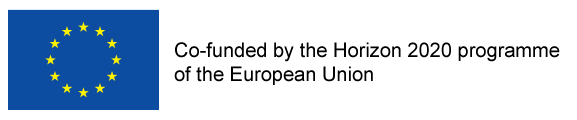 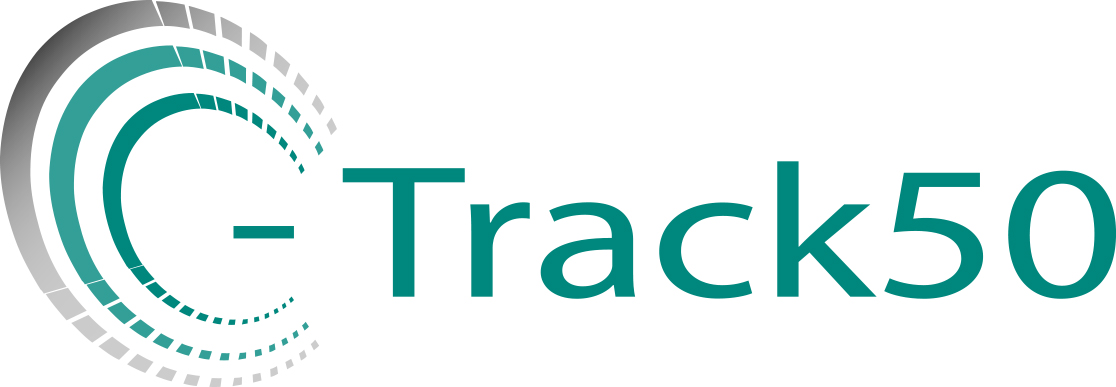 Upitnik za iskazivanje interesa za dobivanje podrške od C-Track 50 projekta za postizanje ugljične neutralnosti do 2050.Cilj projekta C-Track 50 je mobilizacija i savjetovanje lokalne i regionalne vlasti u razvijanju, financiranju i provedbi ambicioznih integriranih akcijskih planova energetski i klimatski održivog razvitka kako bi se postigla otpornost na klimatske promjene i ugljična neutralnost do 2050. godine.U okviru projekta 10 gradova/općina (pet u Portugalu) bit će podržano od strane C-Track 50 s ciljem:razvoja lokalnog akcijskog plana energetski i klimatski održivog razvitka do 2050. godine uz stalnu tehničku podršku i vodstvo partnera C-Track 50 projekta i/ilirazvoja prijedloga projekata i prijedloga financiranja za odabranu mjeru/projekt, uz potporu partnera C-Track 50 projekta.Kako bi se postigli ovi ciljevi, predviđeno je:Dva jednodnevna okrugla stola bit će organizirana za lokalne vlasti i ostale dionike kako bi im se pomoglo u izradi popisa prioriteta politike za gradove/općine do 2050. godine i odredile prioritetne mjere i primjeri mjera za provedbu.Partneri projekta C-Track 50 pružit će tehničku podršku organizacijama na različite načine, kao što su bilateralni sastanci, telefonski razgovori, e-mail-ovi (razmjena najnovijih materijala i dokumenata) i telekonferencije, ovisno o potrebitosti.Nastojat će se doprijeti do tržišnih aktera/zadruga te profitnih i drugih organizacija i promovirati njihovu uključenost u provođenje projekata održive energije.Da biste izrazili svoje zanimanje za podršku od strane projekta C-Track 50, molimo Vas da ispunjeni upitnik pošaljete gosp. Borisu Kuhariću na e-mail adresu: boris.kuharic@rea-sjever.hr do 22. studenog 2018. godine.Postoje li trenutni ciljevi ili obveze za uštedu energije/smanjenje emisije CO2? (Označite sve što primjenjujete i dopunite odgovore)Da li ste potpisnik inicijative Sporazum Gradonačelnika? (Označite sve što se primjenjuje)Da li ste izradili Akcijski plan energetski održivog razvika (engl. Sustainable Energy Action Plan, SEAP) ili neki sličan plan?Da li ste izradili Referentni inventar ispuštanja (engl. Baseline Emission Inventory, BEI) ili neki sličan inventar? Imate li iskustva u održivom energetskom planiranju? (Označite sve što se primjenjuje)Imate li iskustva u prijavama za (su)financiranje?Da li ste zainteresirani za rad na postizanju ugljične neutralnosti do 2050.?Da li ste zainteresirani za razvoj integriranog akcijskog plana energetski i klimatski održivog razvitka do 2050. godine uz tehničku podršku C-Track 50 projekta?Da li ste zainteresirani za izradu prijedloga (su)financiranja (projektnih prijava) uz tehničku podršku C-Track 50 projekta?Imate li ljudske resurse raspoložive za provođenje poslova energetskog planiranja? (Označite sve što se primjenjuje)Molimo opišite akcijske planove energetski održivog razvitka te politike koje ste proveli i/ili za njih osigurali (su)financiranje u posljednjih pet godina..…………………………………………………………………………………………………………………………………………………………….…………………………………………………………………………………………………………………………………………………………….…………………………………………………………………………………………………………………………………………………………….…………………………………………………………………………………………………………………………………………………………….…………………………………………………………………………………………………………………………………………………………….…………………………………………………………………………………………………………………………………………………………….……………………………………………………………………………………………………………………………………………………………Ostali podaci koje smatrate važnima..…………………………………………………………………………………………………………………………………………………………….…………………………………………………………………………………………………………………………………………………………….…………………………………………………………………………………………………………………………………………………………….……………………………………………………………………………………………………………………………………………………………Izjava o odricanju od odgovornosti: Informacije i stajališta navedena u ovom letku odražavaju isključivo stajališta autora i ni na koji način ne odražavaju stavove Europske Unije. Ni EASME ni institucije i tijela Europske Unije ne odgovaraju za eventualno korištenje informacija koje su ovdje sadržane.……..% smanjenje stakleničkih plinova do ………………………………………………………………………….(godina)……..% proizvedene energije iz OIE do ………………………………………………………………………………(godina)……..% uštede energije do ………….………………………………………………………………………………………(godina)DaNePotpisnik slične inicijative. Navesti koje:………………………………………………………………………………………………………………………………………………………………DaNeIzrađen je sličan plan. Navesti koji:………………………………………………………………………………………………………………………………………………………………DaNeIzrađen je sličan inventar. Navesti koji:………………………………………………………………………………………………………………………………………………………………DaNeImam iskustva u razvoju održivih energetskih mjera za zgrade gradske uprave i gradske ustanove.Imam iskustva u planiranju mjera otpornosti na klimatske promjene.Drugo:………………………………………………………………………………………………………………………………………………………………DaNeMolimo detaljniji opis (npr. Imam iskustva u prijavama na nacionalne/EU fondove, Imam iskustva u radu sa ESCO modelima / financijskim institucijama):………………………………………………………………………………………………………………………………………………………………………………………………………………………………………………………………………………………………………………………………………………………………………………………………………………………………………………………………………………………………………………………………………………………………………………………………………………………………………………………………DaNeDaDa, zainteresiran sam za nadopunu postojećeg plana, sa ciljevima i akcijama do 2050. godine.NeDaNeDaNeMolimo detaljniji opis:………………………………………………………………………………………………………………………………………………………………………………………………………………………………………………………………………………………………………………………………………………………………………………………………………………………………………………………………………………………………………………………………………………………………………………………………………………………………………………………………